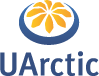 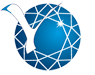 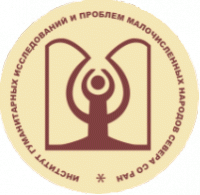 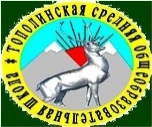 Университет АрктикиМинистерство образования и науки Российской ФедерацииФГАОУ ВО Северо-Восточный федеральный университет им.М.К.АммосоваИнститут гуманитарных исследований и проблем коренных малочисленных народов СевераМБОУ Тополинская средняя общеобразовательная школа Республики Саха (Якутия)20-23  марта 2018 г.проводитМЕЖДУНАРОДНЫЙ МЕТОДИЧЕСКИЙ СЕМИНАР	«Обучение языкам и литературе коренных малочисленных народов Севера и Арктики», который состоится на базе Тополинской средней общеобразовательной школы Республики Саха (Якутия) ( в с. Тополиное Томпонского района Республика Саха (Якутия), Россия)).Цель семинара: привлечение к научной и педагогической деятельности студенческой молодежи, содействие модернизации содержания и технологии обучения родным языкам, литературе и культуре коренных малочисленных народов Севера, объединение усилий исследователей и ученых в области языкознания, литературоведения, этнолингвистики, этнопедагогики народов Севера, активизация обмена опытом в области исследования и преподавания языков и литературы исчезающих народов Севера и Арктики. Участие в семинаре бесплатно. Для регистрации следует заявку для участия до 20 января 2018 года. Ваше участие будет подтверждено в течение нескольких дней, более подробная информация будет направлена по электронной почте. Просим обратить внимание, что всем делегатам, заинтересованным в участии в семинаре и нуждающимся в визе для въезда в Российскую Федерацию, будет оказана помощь в получении официального приглашения, для чего следует заполнить заявку и отправить ее вместе с копией своего паспорта на следующий адрес электронной почты: mirgilan@gmail.comДоклады и презентации для выступления принимаются до 27 февраля 2018 года. Мы будем признательны, если вы поделитесь этой информацией со своими коллегами. Более подробную информацию можно получить у Антонины Афанасьевны Винокуровой по тел 89241708991 	По итогам Международного методического семинара предполагается выпуск электронного пособия в помощь учителям родных языков и литературы. Форма заявкиЗаявкаНа участие в работе МЕЖДУНАРОДНОГО МЕТОДИЧЕСКОГО СЕМИНАРА	«Обучение языкам и литературе коренных малочисленных народов Севера и Арктики», который состоится на базе Тополинской средней общеобразовательной школы Республики Саха (Якутия) ( в с. Тополиное Томпонского района Республика Саха (Якутия), Россия)).Фамилия Имя ОтчествоФорма участия Место работы ДолжностьУченая степеньТема выступления СтранаГородКонтактные данныеЭлектронный адресПредпочтительный язык 